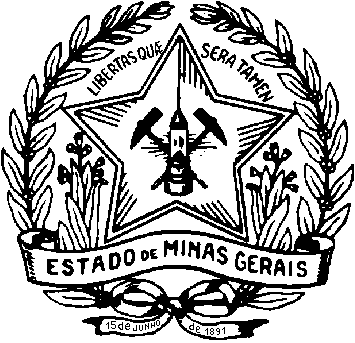 MINISTÉRIO PÚBLICO DO ESTADO DE MINAS GERAISProcuradoria-Geral de JustiçaLVIII Concurso para Ingresso na Carreira do Ministério Público de Minas GeraisRELAÇÃO DAS INSCRIÇÕES PRELIMINARES DEFERIDAS – PROVA PREAMBULAR RESERVA DE VAGAS PARA CANDIDATOS COM DEFICIÊNCIA O Presidente da Comissão do LVIII Concurso para Ingresso na Carreira do Ministério Público do Estado de Minas Gerais torna público o resultado preliminar dos pedidos de inscrição de reserva de vagas para candidatos com deficiência, nos termos do item 6.13 do Edital:ORD.INSCRIÇÃOCANDIDATODECISÃOMOTIVO DO INDEFERIMENTO12954350ADIDELSON GOMES DA SILVADEFERIDO-22960834ADRIANO DE MEDEIROS ESCORBAIOLLI NONAKADEFERIDO-32953872ALEXANDER DA MATA CORREADEFERIDO-42951361ALEXANDRE FAGUNDES COSTAINDEFERIDONão cumpriu o item 6.8 alínea "a" do Edital.52959253ALVARO FERNANDO DE SOUZADEFERIDO-62963756AMANDA CORREA GONCALVESDEFERIDO-72961219AMANDA DE ASSIS IUNES SANTOSDEFERIDO-82950560ANA BEATRIZ VAILANTEDEFERIDO-92951810ANA CARINA PEREIRA DA SILVADEFERIDO-102952585ANA CECILIA MELO PEREIRAINDEFERIDONão cumpriu o item 6.8 alínea "a" do Edital.112961347ANA PAULA RIBEIRO MATOSINDEFERIDOO nome que consta no laudo apresentado é diferente da inscrição.122951627ANDERSON BISINOTO PACHECODEFERIDO-132951266ANDERSON VIOTO SILVADEFERIDO-142950008ANDRE LUIZ DOS SANTOS FERREIRADEFERIDO-152954515ANDRE RODRIGUES DE LIMADEFERIDO-162956965ANDREZZA RODRIGUES COSTA MARINHODEFERIDO-172959887ANDRIELE ROSILDA MIANESDEFERIDO-182951713ANGELICA DA SILVA COSTAINDEFERIDONão cumpriu o item 6.8 alínea "a" do Edital.192963140ANGELO ROCHA DE SOUSAINDEFERIDONão cumpriu o item 6.8 alínea "a" do Edital.202963861ANNA JUDITH RANGEL CASTELO BRANCODEFERIDO-212966300ANTONIO ERGORI BORGES DE SOUSADEFERIDO-222966996ANTONIO MARCOS SOARES ALKIMIM JUNIORDEFERIDO-232960312ARIMONDES URIAS CARNEIRO NETODEFERIDO-242954096BARBARA FERREIRA MAGALHAESINDEFERIDONão cumpriu o item 6.8 alínea "a" do Edital.252949704BARBARA LIMA MAIA QUEIROZDEFERIDO-262967868BIANCA COSTA ALVESDEFERIDO-272963494BRUNA EVELIN MENCK LIMAINDEFERIDONão cumpriu o item 6.8 alínea "c" do Edital.282956951CAIO DE MELO EVANGELISTADEFERIDO-292950912CAMILA PERES MENDESDEFERIDO-302963189CARLOS EDUARDO DA SILVA CAMILLODEFERIDO-312952814CARLOS GONCALVES VELASQUESDEFERIDO-322963585CARMELINO NUNES DE BRITODEFERIDO-332964244CAROLINA REIS DAL BONDEFERIDO-342958924CHARLES ZANINI PIZONIDEFERIDO-352964480CINTHYA DE OLIVEIRA BARRETODEFERIDO-362963174CLAYTON FRANCISCO DE CARVALHODEFERIDO-372953243DANIEL HOLANDA MELODEFERIDO-382963972DANIELLA BARBOSA PEREIRADEFERIDO-392963411DAYANNA DE SOUSA CATAODEFERIDO-402966298DEBORA CRISTINA DE ALMEIDA PESSOADEFERIDO-412965256DEBORA REGINA CUNHA BORGES ESCANOELADEFERIDO-422964280DENIS DE OLIVEIRA TAVARESDEFERIDO-432962086DENISE MOREIRA DA SILVADEFERIDO-442955377DEYVID CARLOS LOPES MARTINSDEFERIDO-452960718DIEGO LUIZ DE ARAUJO CAVALCANTI DUCADEFERIDO-462951040EDER JACOBOSKI VIEGASDEFERIDO-472949585EDER NUNES RODRIGUESDEFERIDO-482949724EDUARDO SANTIAGO ROCHADEFERIDO-492966877EDUARDO SERGIO BASTOS PANDOLPHOINDEFERIDONão cumpriu o item 6.8 alínea "a" do Edital.502955383ELIELALEF DA SILVAINDEFERIDONão cumpriu o item 6.8 alínea "a" do Edital.512953264EMANOEL EUGENIO ALVESDEFERIDO-522953548EMERSON DE PAULA RODRIGUESDEFERIDO-532963579EMILIANA DO CARMO SILVADEFERIDO-542958451ERALDO APARECIDO RODRIGUESDEFERIDO-552953372ESTELLA TEIXEIRA LIMA DE PAULADEFERIDO-562966809EUCLIDES DIAS CARVALHODEFERIDO-572952394FABIANE HELENA BRAZINDEFERIDONão cumpriu o item 6.8 alínea "a" do Edital.582953627FABIANO SANTOS VERSOZADEFERIDO-592967189FABIO RESENDE LACERDADEFERIDO-602952634FELIPE DE PAULA ALBUQUERQUEDEFERIDO-612956821FELIPE VILELA DA COSTAINDEFERIDONão cumpriu o item 6.8 alínea "a" do Edital.622966985FERNANDA FABRICIO NOCCHIINDEFERIDONão cumpriu o item 6.8 alínea "a" do Edital.632965288FLAVIA MOREIRA DA SILVAINDEFERIDONão cumpriu o item 6.8 alínea "a" do Edital.642953604FLAVIA REGINA MAIA GIMENESDEFERIDO-652952696FLAVIA SUSAKI PASTRO LEMEDEFERIDO-662959004FLAVIO ROLIM PINHEIRO RESENDEDEFERIDO-672966133FRANCINE FIGUEIREDO NOGUEIRAINDEFERIDONão cumpriu o item 6.8 alínea "a" do Edital.682953584FRANCISCO RAFAEL PEREIRA DA SILVADEFERIDO-692966645FREDERICO MAIA SANTOSDEFERIDO-702951585GABRIEL MONTEIRO MACIEL DIASDEFERIDO-712951730GABRIELLA CARESIA FEDERZONIDEFERIDO-722949481GENILSON DE OLIVEIRA ALVARENGADEFERIDO-732956707GISELLE REGINA SPESSATTO CHAISEDEFERIDO-742966693GLEYTON DE PAULA DIASDEFERIDO-752953049GUILHERME SCHIAVO CRUZDEFERIDO-762961774GUILHERME SILVA COELHODEFERIDO-772960081GUILHERME VIEIRA MACHADO ARAUJODEFERIDO-782959362GUSTAVO FERREIRA PESTANADEFERIDO-792949879HEBERTON DUARTE DE SOUSADEFERIDO-802966753HELTON ALANDERSON VIANAINDEFERIDONão cumpriu o item 6.8 alínea "a" do Edital.812955510HERCULES MARCONE CESARIO ROCHADEFERIDO-822959558HILTON DE SOUSA MACEDODEFERIDO-832956094HUDSON TAYLOR STREYDEFERIDO-842958389ISRAEL PINHEIRO MARQUESDEFERIDO-852966893ITALO BASTOS MARANIDEFERIDO-862966887JADER ROBERTO FERREIRA FILHODEFERIDO-872950133JAIME SOUZA SANTOS JUNIORINDEFERIDONão cumpriu o item 6.8 alínea "a" do Edital.882959178JAQUELINE GOMES MESSIAS FRANCODEFERIDO-892967095JEFFERSON DIAS CABRAL DA SILVADEFERIDO-902955053JENIFFER MEDRADO RIBEIRO SIQUEIRADEFERIDO-912949865JERRI ANTONIO CRESTANDEFERIDO-922967098JESSICA LUZIA NUNESDEFERIDO-932950549JESSICA NEVES DE ALMEIDA MORAISDEFERIDO-942951994JOAO CEZAR HUZYKINDEFERIDONão cumpriu o item 6.8 alínea "a" do Edital.952950964JOAO DOUGLAS SILVADEFERIDO-962949679JOAO GUILHERME SALVEDEFERIDO-972950422JOAO HENRIQUE BILHAR LETTIDEFERIDO-982950690JOELSON SILVA SANTOSDEFERIDO-992952740JONATHAN PABLO ARAUJODEFERIDO-1002967968JORGE DUARTE JUNIORINDEFERIDONão cumpriu o item 6.8 alínea "a" do Edital.1012963180JOSE LUCIANO RODRIGUES PEREIRADEFERIDO-1022968153JOSEANE DOS SANTOS FLORINDEFERIDONão cumpriu o item 6.8 alínea "a" do Edital.1032957572JULIANA CYPRIANO AYRESDEFERIDO-1042950032JULIANA GONCALVES LEITAODEFERIDO-1052961227JULIANA SILVA FONTESDEFERIDO-1062961722JULIANA SOUTO DE NORONHADEFERIDO-1072964165JULIO CEZAR DE OLIVEIRADEFERIDO-1082955659JUSSARA TEIXEIRA MOREIRADEFERIDO-1092962873KARINA ALBUQUERQUE DENICOLINDEFERIDONão cumpriu o item 6.8 alínea "a" do Edital.1102953655KARINA SCAPINDEFERIDO-1112951054KATIA SOUZA SILVAINDEFERIDONão cumpriu o item 6.8 alínea "a" do Edital.1122949571KEILA SOUZA GONCALVESDEFERIDO-1132965297KENYA LOPES DA SILVADEFERIDO-1142953782LARISSA CESARIO BRAGA DA SILVADEFERIDO-1152952710LEILA NASCIMENTO LEAL DE OLIVEIRAINDEFERIDONão cumpriu o item 6.8 alínea "a" do Edital.1162956258LEONARDO AVILA DE OLIVEIRA NETO SCHMIDTDEFERIDO-1172957578LETICIA ANTEZANA ROCHADEFERIDO-1182965847LIGIA TORQUATO DA SILVAINDEFERIDONão cumpriu o item 6.8 alínea "a" do Edital.1192949486LUCAS SOARES FONTESDEFERIDO-1202950343LUCIENE SANTOS DE PAULADEFERIDO-1212965378LUDMILLA NUNES MARTINS DE SANT ANADEFERIDO-1222950402LUIS ALBERTO DA SILVADEFERIDO-1232965636LUIS ENRIQUE SANTOS MARTINSINDEFERIDONão cumpriu o item 6.8 alínea "a" do Edital.1242962883LUIZ ALBERTO SANTOS DA SILVAINDEFERIDONão cumpriu o item 6.8 alínea "a" do Edital.1252964159LUIZ CARLOS FERREIRA JUNIORDEFERIDO-1262959450LUIZ MARTINS DE OLIVEIRA NETODEFERIDO-1272951076LUIZ RICARDO DANIEL AUGUSTODEFERIDO-1282965185MACKSON BRUNO PEREIRA VASCONCELOSDEFERIDO-1292950868MAGDA FERNANDA XAVIER DA SILVADEFERIDO-1302955858MAGNO FERNANDO CARBONARO SOUZADEFERIDO-1312962841MANOEL AGAPITO MAIA FILHODEFERIDO-1322959925MARCELO AUGUSTO SANTOS NOGUEIRADEFERIDO-1332951312MARCELO FERRAZ CARDOSODEFERIDO-1342964417MARCELO HENRIQUE DE ALMEIDA RIBEIRODEFERIDO-1352966886MARCELO TARANTO HAZANDEFERIDO-1362967561MARCIO BATISTA MACHADODEFERIDO-1372967290MARCIO EDUARDO GONCALVES DA SILVAINDEFERIDONão cumpriu o item 6.8 alínea "a" do Edital.1382950772MARCIO VIEIRA ILARIODEFERIDO-1392965872MARCO ANTONIO DO AMARAL FILHODEFERIDO-1402963129MARCO AURELIO LOPES PODGURSKI FILHODEFERIDO-1412962378MARCOS ROGERIO MENDESINDEFERIDONão cumpriu o item 6.8 alínea "a" do Edital.1422966876MARCOS TAVARES FONSECADEFERIDO-1432964583MARIA CRISTINA NUNES DE OLIVEIRA RIBEIRODEFERIDO-1442952048MARINA ISA GONTIJO LUCCADEFERIDO-1452960751MARINA PINTO DE CASTRO JATAHYDEFERIDO-1462965446MARIO SERGIO DE ABREU FILHODEFERIDO-1472967934MARTINELE RIBEIRO DINIZ SILVADEFERIDO-1482966907MATEUS OLIVEIRA SANTOSDEFERIDO-1492961721MATHEUS FELIPE ROCHADEFERIDO-1502965064MATHEUS MANNO DE FREITASINDEFERIDONão cumpriu o item 6.8 alínea "a" do Edital.1512956314MATHEUS MONTEIRO PIRES SANTOSDEFERIDO-1522951842MAURO MOREIRAINDEFERIDONão cumpriu o item 6.8 alínea "a" do Edital.1532951639MAYANA MARTINS SILVADEFERIDO-1542966284MAYTE OVALLEINDEFERIDONão cumpriu o item 6.8 alínea "a" do Edital.1552959769MOISES RAMOS DA SILVAINDEFERIDONão cumpriu o item 6.8 alínea "a" do Edital.1562964507MONALESSA APARECIDA MATIASDEFERIDO-1572950656MURILO ANSELMO ACACIO DOS SANTOSINDEFERIDONão cumpriu o item 6.8 alínea "a" do Edital.1582955219MYCHELLI FERNANDA DE ASSIS MACHADOINDEFERIDONão cumpriu o item 6.8 alínea "a" do Edital.1592962930NAYARA DE OLIVEIRA PINHEIRODEFERIDO-1602961077ORLANDO ZANETTA JUNIORDEFERIDO-1612965824OSVALDO LUCAS ANDRDAEDEFERIDO-1622959740OTONIEL DOS SANTOS LIMAINDEFERIDONão cumpriu o item 6.8 alínea "a" do Edital.1632955651OZIAS FERNANDES DE SALESDEFERIDO-1642949595PAMELA VICTORIA FERREIRA FARIAINDEFERIDONão cumpriu o item 6.8 alínea "a" do Edital.1652966573PATRICIA ALVES BRITO CORREADEFERIDO-1662952759PAULA FERNANDEZ DE SALLESDEFERIDO-1672949996PAULO PORTO DE CARVALHO JUNIORINDEFERIDONão cumpriu o item 6.8 alínea "a" do Edital.1682954614PAULO ROBERTO ALVES DOS REISINDEFERIDONão cumpriu o item 6.8 alínea "a" do Edital.1692966888PAULO SERGIO VAZ MARTINS CECHIMDEFERIDO-1702957559PAULO VINICIUS SANTOS SOUZADEFERIDO-1712953015PEDRO HENRIQUE ARAUJO MELOINDEFERIDONão cumpriu o item 6.8 alínea "a" do Edital.1722951991PEDRO PESSOA MOREIRA VICTORDEFERIDO-1732966611PRISCILA DE FATIMA BARBOSA PINTODEFERIDO-1742967267PRISCILA FARIAS ANSELMODEFERIDO-1752960465PRISCILLA KATYUSHA MAMEDE NONATO SILVADEFERIDO-1762950672RACHEL ROMANIELLO PIRESDEFERIDO-1772962836RAFAEL CASTELLINI DOS SANTOSDEFERIDO-1782967438RAFAEL FERNANDES DA SILVADEFERIDO-1792959002RAFAEL MARTILIANO DOS SANTOSINDEFERIDONão cumpriu o item 6.8 alínea "b" do Edital. Laudo postado em 28/06/2021.1802953704RAFAELA DA SILVA POLONINDEFERIDONão cumpriu o item 6.8 alínea "a" do Edital.1812960453RAFAELA DE ALMEIDA MENEZESDEFERIDO-1822962015RAGNER BRANDAO DE MAGALHAESDEFERIDO-1832960304RAPHAEL AUGUSTO FARIAS MONTEIRODEFERIDO-1842952687RAPHAEL AUGUSTO MATOS NASCIMENTOINDEFERIDONão cumpriu o item 6.8 alínea "a" do Edital.1852957467RAPHAEL HENRIQUE DE SENA OLIVEIRADEFERIDO-1862965771RAPHAELLE AQUINO CASTRILLO REINERS GAHYVAINDEFERIDONão cumpriu o item 6.8 alínea "a" do Edital.1872957953RAYANE FIGUEIREDO DA SILVADEFERIDO-1882950303REBECCA PEREIRA PINTODEFERIDO-1892949452RENATA DA SILVA FERNANDESDEFERIDO-1902966863ROBERTA ARAUJO DE SOUZADEFERIDO-1912951929ROBERTO GALLUZZI COSTA FRAGADEFERIDO-1922959896ROBINSON FREDERIC BESSA OLIVEIRADEFERIDO-1932965947RODRIGO AUGUSTO ANDREODEFERIDO-1942954067RODRIGO DANTAS SANTANAINDEFERIDONão cumpriu o item 6.8 alínea "a" do Edital.1952962827RONALDO MAGNO MARTINS TOSTADEFERIDO-1962962390RUGGERE SIMAN ANDRADEDEFERIDO-1972961311RUI GONCALVES DE OLIVEIRA SOBRINHODEFERIDO-1982961508SALARRUDNE FARAJ DA COSTA JUNIORDEFERIDO-1992962220SANDRO DE OLIVEIRA SOUSADEFERIDO-2002963964SARA GISELE VELOSO MACENADEFERIDO-2012955277SAVIO HENRIQUE RIBEIRODEFERIDO-2022954712SERGIO AUGUSTO DE ANDRADE JUNIORDEFERIDO-2032963883SHIRLEY CRISTIANE GONCALVES DE OLIVEIRAINDEFERIDONão cumpriu o item 6.8 alínea "a" do Edital.2042950891SIDNEY EDUARDO CORDEIRO DOS SANTOSDEFERIDO-2052967130SIMONE DE OLIVEIRA XAVIERDEFERIDO-2062961389SUZANA DUARTE GARCIADEFERIDO-2072964528TACIANA ROSA FIGUEIREDODEFERIDO-2082955306TALLES AUGUSTO SIDNEY AFONSODEFERIDO-2092950550THIAGO AILTON GUSMAO MENDESDEFERIDO-2102952576THIAGO BARBOSA CAMPOSDEFERIDO-2112960925THIAGO PINCOWSCY GIANIDEFERIDO-2122963859THIAGO VINICIUS CARVALHO MORAISDEFERIDO-2132967814TIAGO BIASI DE ANDRADEINDEFERIDONão cumpriu o item 6.8 alínea "a" do Edital.2142951687TIAGO BORGES DE OLIVEIRADEFERIDO-2152953836TIAGO DE ARAUJO CABRALDEFERIDO-2162965922TIZIANA MEREGHETTI VIANADEFERIDO-2172966081VALDENIR REZENDE JUNIORINDEFERIDONão cumpriu o item 6.8 alínea "a" do Edital.2182950193VANESSA MARIA FELETTIDEFERIDO-2192960986VILMA FELIX CORREIADEFERIDO-2202953226VINICIUS BERNARDI GUARIENTIDEFERIDO-2212959723VINICIUS CAMPOS RODRIGUESDEFERIDO-2222955835VIVIANE DE CARVALHO SINGULANEDEFERIDO-2232960513WANDERLEI ESPECHIT VALERIOINDEFERIDONão cumpriu o item 6.8 alínea "a" do Edital.2242950046WELBERTH DA SILVA CORDEIROINDEFERIDONão cumpriu o item 6.8 alínea "a" do Edital.